 The Authority of the Channel Islands Racing & Hunt Club Registration of Colours under the Rules of RacingSection 1: Owner DetailsSection 2: Colours Registration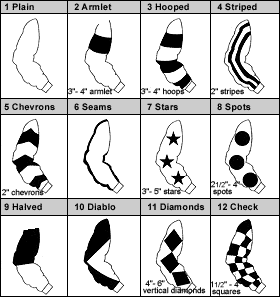 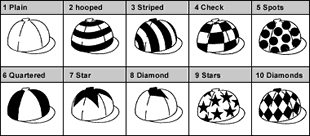 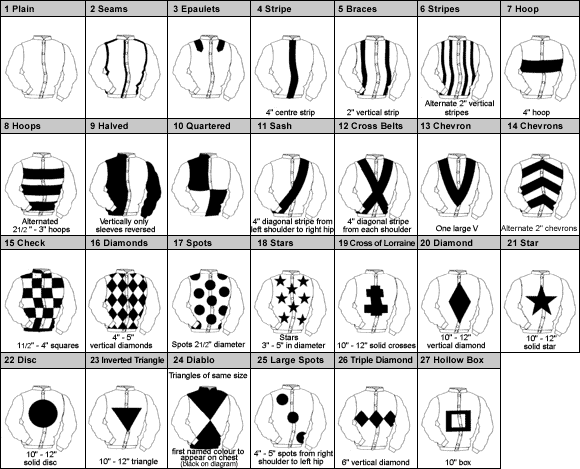 Racing colours are unique to each individual owner and consist of a combination of Jacket, Sleeves and Cap incorporating the specific designs, dimensions and colours on the previous page.PLEASE ENTER THREE SELECTIONS IN ORDER OF PREFERENCEFirst ChoiceSecond ChoicePLEASE RETURN THIS FORM TO: Registry Office: Apartment 1, Sable Argente Apartments, La Route De St. Aubin, St. Helier, Jersey JE2 3SF OR EMAIL A SIGNED COPY TO STEWARDSSECRETARY@GMAIL.COMCHEQUES SHOULD BE MADE PAYABLE TO: Channel Islands Racing & Hunt Club.Owner/Syndicate/Company/Club NameOwner/Syndicate/Company/Club NameOwner/Syndicate/Company/Club NameAddressAddressAddressAddressAddressAddressSignatureDateDesign NumberMain ColourDesign ColourSleevesCapJacketDesign NumberMain ColourDesign ColourJacketSleevesCap